En españolEstudio mediante simulación numérica de chimeneas solares para ...e-archivo.uc3m.es/.../PFC_Alberto_Sanchez_Gonzalez_20122192157.p...‎http://repositorio.bib.upct.es:8080/jspui/bitstream/10317/153/4/Cap%C3%ADtulo%202.pdfPrincipios fundamentales de muros Trombe y chimeneas solares Del CENER , Diseño y construcción de chjmenea de energía solarhttp://www.google.es/?gws_rd=cr&ei=eV8iUpWQEe-Y1AW3jIHIAQ#q=c%C3%A1lculo+de+chimenea+solar   Hoja de cálculo de chimenea solarhttp://chimeneasolar.blogspot.com.es/2008/02/chimenea-solar-de-ladera.html  Como eliminar la contaminación de Santiago a través de una chimenea solar de ladera.http://es.wikipedia.org/wiki/Chimenea_solar Generalidades sobre el tema.http://upcommons.upc.edu/pfc/bitstream/2099.1/5702/1/RESUMEN%209-2008%20definitivo%20FINAL-prueba%20impresion-.pdf  Construcción de chimenea solar de 200 mde altura.http://www.fotovoltaica.com/chimenea.pdf  Evolución de la chimenea solar( Hasta Manzanares)http://www.aularenova.es/spip.php?article38  Chimeneas solares http://www.slideshare.net/robvaler/cusco-hugo-presentacion  Chimenea solar para una habitación http://www.slideshare.net/maguislp_89/fachada-piel-doble-ventilada  Edificios dedoble piel ventiladahttp://www.slideshare.net/Arizmendipro/envolventes-vegetales  Tecnalia , técnicas de recubrimiento verde.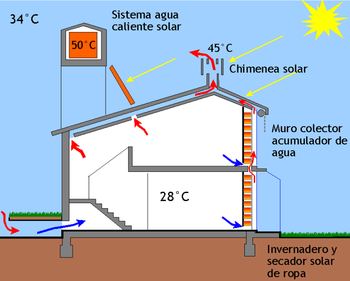 En Inglés Solar chimneyshttp://en.wikipedia.org/wiki/Solar_chimney información general sobre chimeneas solareshttp://www.sciencedirect.com/science/article/pii/S0378778899000389 artículo científicohttp://www.europeangreencities.com/pdf/activities/ConfApr2004/15.pdf  Ciudades verdeshttp://www.ecn.nl/fileadmin/ecn/units/egon/pvt/pdf/EFP1713_00-0014.pdf http://www.hybvent.civil.aau.dk/puplications/report/chikamoto_et_al.pdf Sistemas híbridos en términos de ventilación de edificios-http://www.sintef.no/upload/Smartbygg/WP3/Heating,%20Ventilation%20and%20Air%20Conditioning%20in%20Smart%20Energy-Efficient%20Buildings.pdf  Sistemas de ventilación y calefacción. http://www.bgu.ac.il/CDAUP/evaporative/evapo1.html Torre evaporativa para climatizar amplios espacios.http://www.sciencedirect.com/science/article/pii/S0038092X03001063  mejora de ventilación a través de la chimenea solar.http://dc.urbanturf.com/articles/blog/row_house_features_dcs_first_solar_chimney/1702  Mejorar la ventilación de un edificio a través de una chimenea solar.http://www.solaripedia.com/13/354/4638/san_diego_childrens_museum_night.html Museo de niños con una chimenea solar para su ventilaciónhttp://www.solaripedia.com/files/891.pdf   FIGURA DEL MUSEO.http://orbit.dtu.dk/fedora/objects/orbit:80522/datastreams/file_3323568/content iNTERESANTES ARTÍCULOS SOBRE LA FÍSICA DE LA EDIFICACIÓN.En francés chimeneas solares para ventilación
GUIDE DE LA VENTILATION NATURELLE ET HYBRIDE ... – Ad  Muy completa esta guía para la ventilación natural e híbridahttp://www.asso-iceb.org/cafe/imagescafe/Ventilation_naturelle_mecanique.pdf   Cómo conseguir una ventilación de calidad en edificios.http://outilssolaires.com/developpement-durable/architecture-solaire/ventilation-ete+a116.html#.UhSthpIvmGY   Arquitectura solar  aplicada a la ventilaciónhttp://outilssolaires.com/developpement-durable/architecture-solaire/ventilation-naturelle+a115.html#.UhSuF5IvmGY  Ventilación natural aplicada en arquitectura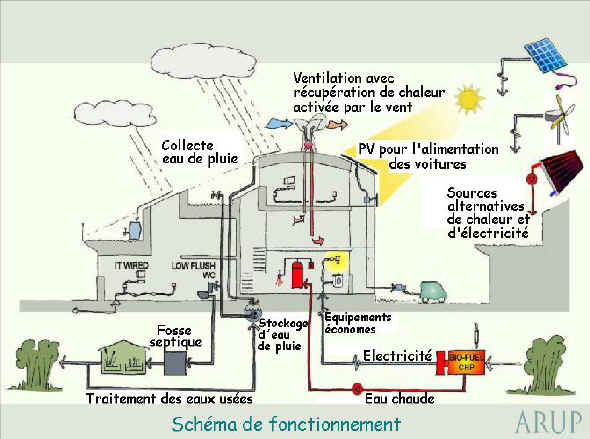 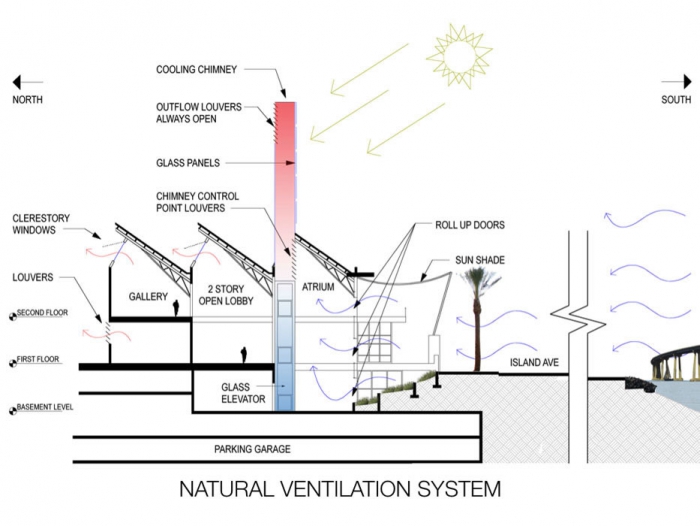 En francés  Torres solares para la producción de energíahttp://fr.wikipedia.org/wiki/Tour_solaire  Torre solar para producción de energía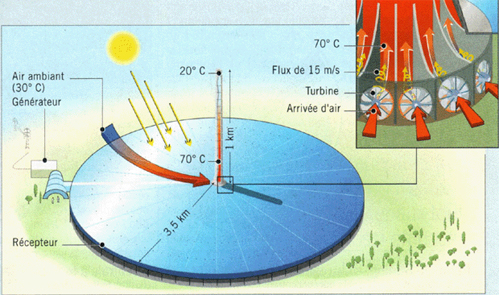 http://www.tour-solaire.fr/definition-fr.php?PHPSESSID=f9f0799677aeb2b172f93c1d36111d3e  En este caso funciona por desenso de aire frío, no por elevación de aire caliente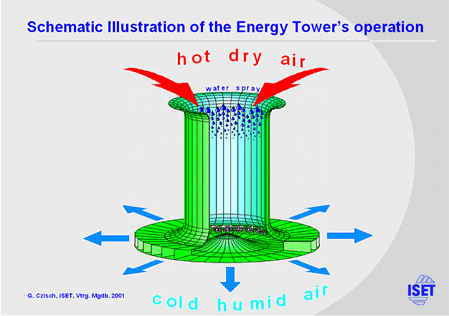 http://www.tour-solaire.fr/fichiers-presentations.php Libro sobre torres solareshttp://www.cder.dz/download/sienr2012_11.pdf  Cálculos energéticos de torres solarestour solaire animation  you tube  Vídeo donde se  muestra el funcionamiento de una torre solarhttp://www.ecosources.info/dossiers/Centrale_solaire_tour_effet_cheminee  Ejemplos de aplicación de torres solares y su tutilidad energética y utilización como invernadero.http://quanthomme.free.fr/energieencore/carnet14.htm  Compara torres normales con torres efecto vortex  , más productivas.http://www.cryonie.com/cheminees-solaires Generalidades sobre este temahttp://outilssolaires.com/developpement-durable/energie-solaire/centrales-cheminee+a155.html#.UhSi9ZIvmGY  Ejemplos de torres solares. Como novedad podemos destacar la montaña de Eiloth donde se aprovecha el desnivel natural para conducir el aire caliente y mover las turbinas.http://iutpa.univ-pau.fr/live/digitalAssets/103/103388_1112-CHEMINEE_TOUR_SOLAIRE.pdf Estudios teóricos con simulación y cálculos de las temperaturas y velocidades del aire.http://www.assistance-ecohabitat.com/la-climatisation-solaire.php prototipo de aspirador